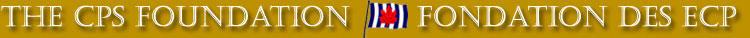 The Memorial Log(e-transfer version)--------------------------------------------------------------------------------wishes to make a donation to theCanadian Power Squadrons FoundationIn Memory of:-------------------------------------------------------------------------------In conjunction with your e-transfer to donations@cpsfoundation.ca via your bank, please complete this form and email to: donations@cpsfoundation.caThank you.Our Charity/BN Registration Code for Tax Receipts is: 89078 1040 RR0001Amount e-transferred:$Date:Submitted by:Your Email Address:** Please Notify Next of Kin:** Please Notify Next of Kin:Name:Address:City / Town:Province:Postal Code:**Please send an Income Tax Receipt to:(Note that only Personal & Corporate donations qualify)**Please send an Income Tax Receipt to:(Note that only Personal & Corporate donations qualify)Name:Address:City / TownProvincePostal CodePhone